Name:					Meine Notenliste			        2017/2018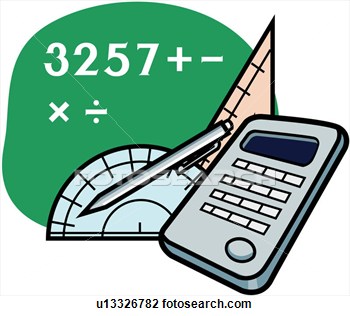 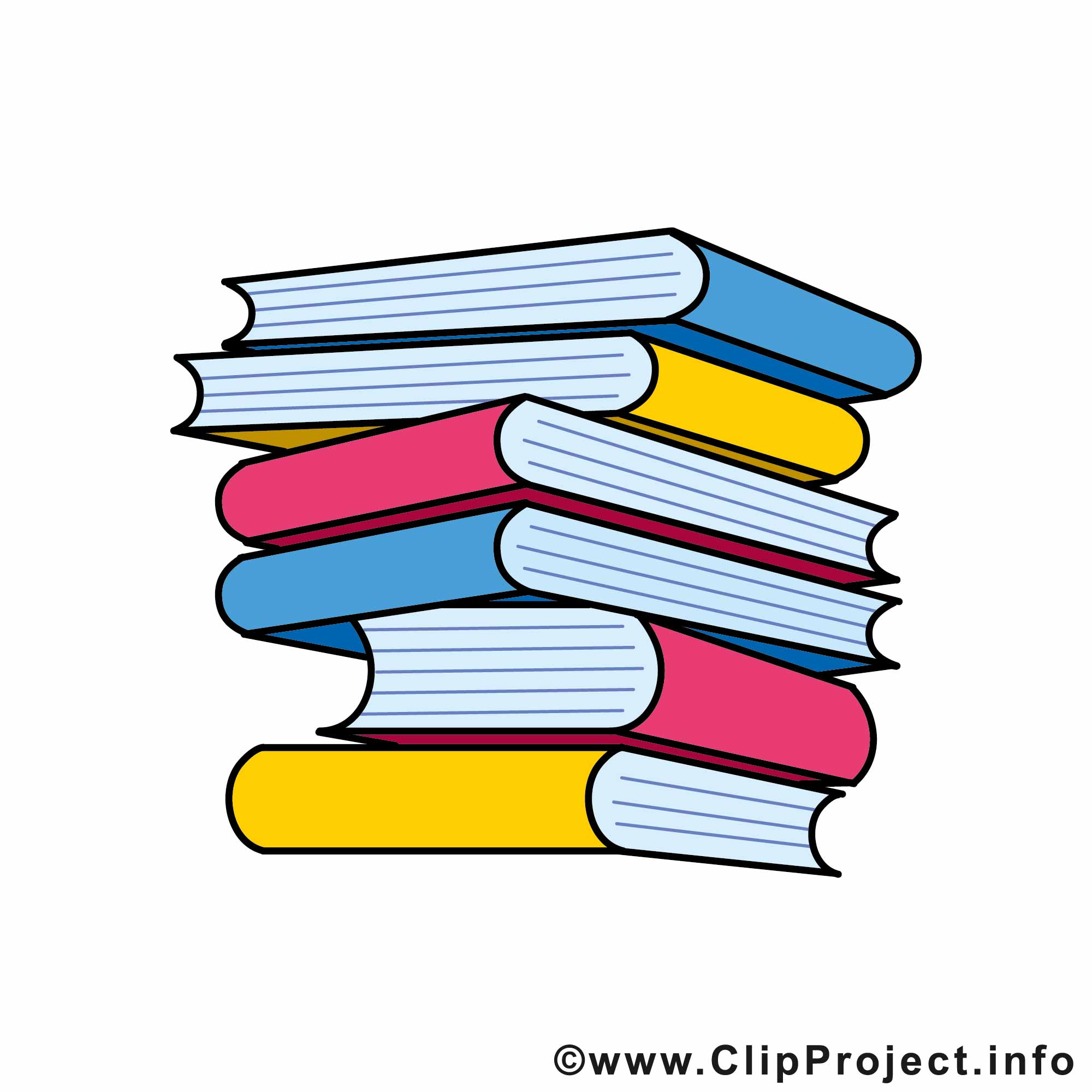 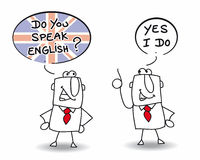 